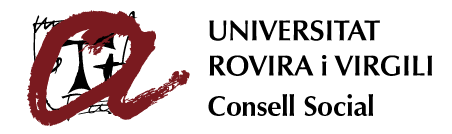 Convocatòria Any 2023 - Sol·licitud prèvia 	FASE 1																Codi classificació: URV.A08.02.09Persona de contacte: _____________________________________________Títol del projecte: ___________________________________________________________________________________________________________________Modalitat que proposa: Modalitat 1: projectes implantats que siguin susceptibles o no de ser aplicats en altres estructures organitzatives de la URV   Modalitat 2: concurs d’idees per a projectes no implantatsTarragona, ___ de ______________ de 2023Signatura de tots els sol·licitants (totes manuals o totes electròniques, i si és manual indiqueu el nom a sota)PRESIDÈNCIA DEL CONSELL SOCIAL DE LA URVUnitat gestora: Secretaria del Consell SocialEn compliment de l’article 5 de la Llei orgànica 15/1999, de 13 de desembre, de protecció de dades de caràcter personal, us informem que les dades personals que proporcioneu s’incorporaran i es tractaran en un fitxer que té com a finalitat gestionar la convocatòria del Premi Xavier López Vilar a la qualitat i millora contínua de la gestió administrativa i tècnica del personal d'administració i serveis de la URV, del Consell Social de la URV.El responsable d’aquest fitxer és el/la gerent de la Universitat Rovira i Virgili, amb domicili a Tarragona, carrer de l’Escorxador, s/n. Teniu dret a accedir a les vostres dades, a rectificar-les i, si s’escau, a cancel·lar-les i a oposar-vos al seu tractament, en les condicions previstes en la legislació vigent. Per exercir aquest drets, heu d’adreçar un escrit o formulari a la Secretaria del Consell Social de la URV, carrer de l’Escorxador s/n, 43003 Tarragona.Nom dels integrants de l’equipDNILloc de treball i unitatTelèfonAdreça electrònica